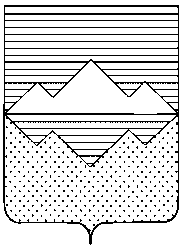 АДМИНИСТРАЦИЯСАТКИНСКОГО МУНИЦИПАЛЬНОГО РАЙОНАЧЕЛЯБИНСКОЙ ОБЛАСТИПОСТАНОВЛЕНИЕОт «_____»____________201___года № _____				г.СаткаОб отмене Административного регламента по предоставлению муниципальной услуги «Оформление, согласование и выдача документов по проектно-сметной документации на строительство, реконструкцию, капитальный ремонт, перепланировку объектов» В связи с внесением изменений в Устав Муниципального бюджетного учреждения «Саткинское архитектурно – градостроительное управление», утвержденного распоряжением Администрации Саткинского муниципального района от 20.01.2012 № 32 - р, руководствуясь Уставом Саткинского муниципального района и рекомендациями решения Собрания депутатов Саткинского муниципального района от 27.12.2011 № 263/28: ПОСТАНОВЛЯЮ:1. Постановление от 17.01.2012 № 46 «Об утверждении Административного регламента по предоставлению муниципальной услуги «Оформление, согласование и выдача документов по проектно-сметной документации на строительство, реконструкцию, капитальный ремонт, перепланировку объектов» признать утратившим силу.2. Отделу организационной и контрольной работы Администрации Саткинского муниципального района (Корочкина Н.П.) обеспечить опубликование настоящего  постановления в газете «Саткинский рабочий» и на официальном сайте Администрации Саткинского муниципального района.3. Контроль за исполнением настоящего постановления возложить на начальника Управления строительства и архитектуры администрации Саткинского муниципального района Кузину И.В.Глава Саткинского муниципального района                                                   А.А. ГлазковСОГЛАСОВАНО:Первый заместитель главы                                                                                   И.В. ПасхинНачальник Управления строительства и архитектуры                                        И.В.КузинаНачальника Юридического  отдела                                                                       Д.А. ВасильевРассылка: в дело, Управление  строительства и архитектуры.Исполнитель: Управление строительства и архитектурыВалькова Наталья Васильевна8 (35161) 4-37-22 